FONDS POUR LA CONSOLIDATION DE LA PAIX (PBF)RAPPORT NARRATIF FINAL SUR LE PROGRAMME PERIODE COUVERTE PAR LE RAPPORT: DE 1er janvier au 31 décembre 2013 FORMAT DU RAPPORT FINAL SUR LE PROGRAMMERESUME ANALYTIQUE Sur une demi-page ou une page, résumer les réussites les plus importantes du programme au cours de la période couverte par le rapport, ainsi que les éléments majeurs de votre rapport intégral, ci-dessous. Dans ce résumé, veuillez souligner les éléments du rapport principal dont vous jugez qu’il est essentiel de les intégrer au Rapport annuel récapitulatif du PBF. ButRédiger une brève introduction au programme/au projet (un paragraphe).Indiquer les principaux objectifs du Programme et les résultats attendus dans le cadre du Plan des priorités (pour les projets PRF, c’est-à-dire relevant du Mécanisme de financement du relèvement pour la consolidation de la paix) et dans le cadre du Descriptif de projet (pour les projets IRF, c’est-à-dire relevant du Mécanisme de financement des interventions rapides).Évaluation des résultats du programme C’est la section la plus importante du Rapport. Il faudra indiquer tout particulièrement les résultats/et changements, plutôt que les activités. Cette section doit comporter trois parties, présentant différents aspects de la réalité (i. Section narrative; ii. Évaluation de la performance à partir d’indicateurs ; iii. Évaluation et enseignements tirés ; iv. Un exemple précis). Rapport narratif sur les résultats:Concernant la période janvier-décembre 2012, répondre à l’ensemble des questions d’orientation formulées ci-après: ce sera le résumé narratif des résultats obtenus. Globalement, il s’agit de raconter l’histoire des changements que votre programme (PRF) ou votre projet (IRF) ont apportés lors de leur mise en œuvre. Veuillez faire référence au mécanisme de mise en œuvre et aux partenariats majeurs. Résultats: Les « résultats » (« outcomes ») sont les changements stratégiques et de haut niveau visés par votre projet. Résumer les progrès accomplis grâce au programme dans le sens des résultats souhaités par le Plan des priorités et/ou le Descriptif de projet, en soulignant l’indicateur ou les indicateurs pertinent(s) figurant dans ces documents. Indiquer si les objectifs finaux ont été atteints, ou expliquer tout écart éventuel entre les résultats obtenus et les résultats souhaités. Exposer la contribution globale du programme au Plan des priorités ou à tout autre document stratégique, et la pertinence de cette contribution – par exemple par rapport au PMP (Plan de gestion des projets), aux Priorités nationales, etc. Indiquer également les principaux bénéficiaires. Enfin, souligner toute modification institutionnelle et/ou comportementale des bénéficiaires, au niveau des résultats. Produits: Les « produits » (« outputs ») sont les résultats les plus immédiats obtenus grâce à votre programme ou projet. Signalez les « produits » majeurs obtenus pendant la durée du programme, au regard des produits souhaités dans le cadre du Plan des priorités et/ou du Descriptif de projet, et référez-vous également à l’indicateur ou aux indicateurs pertinent(s) figurant dans ces documents de base. Indiquez également si les objectifs finaux ont été atteints, ou expliquez tout écart entre les résultats obtenus et les résultats souhaités. Si possible, indiquez le nombre de bénéficiaires. Indiquez également de quelle manière les produits obtenus ont contribué à l’obtention de résultats, et expliquez tout écart éventuel entre cette contribution réelle et celle prévue. Évaluation qualitative: Fournir une évaluation qualitative du niveau de réussite du projet, de ses contributions aux résultats du programme, et indiquer si les causes et principaux moteurs du conflit ont été traités avec succès ou non. Indiquer les principaux partenariats, et expliquer de quelle manière cette coopération a contribué à l’obtention de résultats. Exposer également les questions transversales concernant les résultats que vous avez rapportés. Enfin, quels ont été les effets catalyseurs de votre projet – engagements de financement supplémentaires, déclenchement de processus de paix pertinents?Sur la base du Cadre de résultats du programme inscrit dans le Plan des priorités, ou dans le cadre logique du Descriptif de projet, fournir une actualisation au sujet de la conformité des résultats et des produits avec les indicateurs. À défaut de données concernant les indicateurs, préciser les raisons de ce manque, indiquer tout plan envisagé pour la collecte de ce type de données, et à quelle date cela est prévu. iii) Évaluation, meilleures pratiques et enseignements tirésSignaler toute évaluation ou étude effectuée au sujet du programme, et indiquer leur mode d’utilisation lors de la mise en œuvre du programme. Y a-t-il eu une évaluation finale du projet, et quelles en ont été les principales conclusions? S’il n’y a pas encore eu, à ce jour, d’évaluation du programme, expliquer pour quelles raisons. Exposer certains problèmes, tels que les retards dans la mise en œuvre du programme, la nature des contraintes subies (notamment en termes de dispositions de gestion, de ressources humaines, etc.). Quelles mesures ont été prises pour remédier à ces problèmes? Quels ont été les effets de ces problèmes et des diverses actions entreprises sur l’obtention de résultats, au final? Certains risques identifiés lors de la conception du projet se sont-ils concrétisés, ou y a-t-il eu des risques d’une autre nature, qui n’avaient pas été identifiés au départ?Souligner les principaux enseignements tirés et les meilleures pratiques susceptibles de faciliter la conception et la mise en œuvre de futurs programmes, et exposer notamment les questions liées aux dispositions de gestion, aux ressources humaines, aux ressources en général, etc. Veuillez également signaler les échecs, qui sont souvent la meilleure source d’enseignements. iv) Histoire d’une réussite préciseDans les trois encadrés ci-dessous, indiquer précisément de quelle manière le projet a réussi à accélérer le processus de consolidation de la paix. Quelles sont les transformations les plus importantes constatées au niveau de la perception, des comportements et des points de vue d’individus ou de groupes qui, jusqu’alors, s’étaient affrontés dans le cadre de conflits? Vous êtes vivement encouragés à joindre des documents illustrant les faits – photos légendées, éléments d’information, etc. Le Bureau du MPTF sélectionnera un certain nombre de récits et de photos pour les intégrer au Rapport annuel récapitulatif, au site GATEWAY et à la Lettre d’information du Bureau du MPTF. MISE A LA RETRAITE DE 3928 MILITAIRES DE L’ARMEE GUINEENNE : Les premiers militaires reçoivent leurs allocations exceptionnelles de départ à la retraiteLe Ministre Délégué à la Défense Nationale, Me Abdoul Kabélé Camara  et M. Anthony K. Ohemeng-Boamah, Coordonateur du Système des Nations unies en Guinée Accompagné de ses plus proches  collaborateurs dont son Directeur de Cabinet, le Chef d’État Major Général des Armées, le Chef d’État major de l’armée de terre et le Président du Comité technique pour la Réforme des forces armées guinéennes, le Ministre Délégué à la Défense Nationale s’est longuement adressé au nouveaux retraités qui ont servi l’armée guinéenne s pendant de longues années en leur souhaitant un bon retour à la vie civile et en les exhortant à rester des citoyens exemplaires et modèles.Le Ministre Délégué à la Défense Nationale et le Coordonateur du Système des Nations Unies en Guinée, suivis d’une importante délégation, se sont ensuite rendus au Camp Alpha Yaya Diallo pour lancer les opérations dans ce deuxième centre paiement de la capitale qui en comptent quatre au total. Le Ministre Délégué à la Défense Nationale, Me Abdoul Kabélé Camara  s’adressant aux nouveaux retraitésUne vue des retraités au Camp Alpha Yaya DialloLes nouveaux retraités reçoivent une allocation exceptionnelle de départ à la retraite équivalente à quatre mois de leur dernier salaire en deux tranches : la première tranche équivalente à un mois de salaire a été payée par le gouvernement de Guinée à la fin du mois de décembre 2011. La deuxième tranche équivalente à trois mois de salaire est financée par le Fonds de Consolidation de la Paix des Nations unies à travers un projet d’appui à la mise à la retraite des militaires de l’armée guinéenne. Le Ministre Délégué à la Défense remettant l’allocation au premier retraité de la liste (Camp Alpha Yaya) Le Coordonateur du Système des Nations Unies en Guinée remettant son allocation au deuxième retraité de la liste (Camp Alpha Yaya)Les paiements se font sur présentation de la pièce d’identité. Copies de celle-ci et du bulletin de salaire signés sont joints à l’état d’émargement (payroll) à titre de justificatif.Les opérations de paiement seront étendues incessamment aux centres de paiement des régions militaires dans tout le pays. . 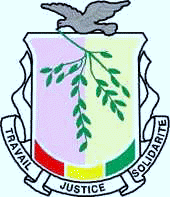 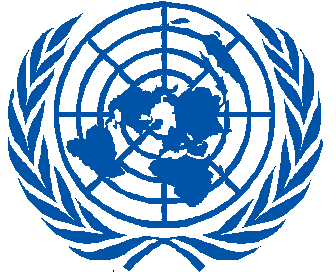 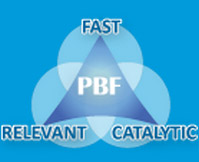 Intitulé du programme & numéro du projet Intitulé du programme & numéro du projet Pays, localité(s), domaine(s) prioritaire(s) / résultats stratégiquesPays, localité(s), domaine(s) prioritaire(s) / résultats stratégiquesProjet d’appui à la mise à la retraite de 4300 militaires de l’armée guinéenne   PBF/GIN/B-5 ID00080577Projet d’appui à la mise à la retraite de 4300 militaires de l’armée guinéenne   PBF/GIN/B-5 ID00080577Pays/Localité : REPUBLIQUE DE GUINEEPays/Localité : REPUBLIQUE DE GUINEEProjet d’appui à la mise à la retraite de 4300 militaires de l’armée guinéenne   PBF/GIN/B-5 ID00080577Projet d’appui à la mise à la retraite de 4300 militaires de l’armée guinéenne   PBF/GIN/B-5 ID00080577Secteur/Thème(s) : Réforme du Secteur de la SécuritéSecteur/Thème(s) : Réforme du Secteur de la SécuritéOrganisation(s) participante(s)Organisation(s) participante(s)Partenaires d’exécutionPartenaires d’exécutionProgramme des Nations Unies pour le Développement (PNUD) Programme des Nations Unies pour le Développement (PNUD) Ministère Délégué à la Défense NationaleMinistère de l’Économie et des Finances et Ministère Délégué au Budget Ministère Délégué à la Défense NationaleMinistère de l’Économie et des Finances et Ministère Délégué au Budget Coût du Programme/du Projet (en dollars)Coût du Programme/du Projet (en dollars)Durée du ProgrammeDurée du ProgrammeBudget total approuvé, par projet:Contribution MPTF/JP (JP= Programme conjoint): par institution (le cas échéant)5.319.224 USDDurée totale (en mois)Date de démarrage (jour/mois/année)Décembre 2011Contribution de l’institution concernée par institution (le cas échéant)4.219.224 USDDate de fin prévue à l’origine (jour/mois/année)Contribution du gouvernement (le cas échéant)1.100.000 USDDate de fin réelle (jour/mois/année)Dans le cadre de son (ou de leur) système(s), les institutions d’exécution ont-elles procédé à la clôture opérationnelle du programme? Oui NonAutres contributions (donateurs)(le cas échéant)Date de clôture financière prévue: TOTAL:5.319.224 USDÉvaluation du programme /examen/évaluation à mi-parcoursRapport soumis parÉvaluation achevée     Oui         Non     Date: jour/mois/annéeRapport d’évaluation - joint      Oui        Non     Date: jour/mois/annéeNom: Adama Dian BarryTitre: CP Gouvernance Organisation participante (“Lead Agency”): UNDPAddressee e-mail: adama.dian.barry@undp.orgObjectifs atteints en liaison avec les indicateursRaisons des écarts éventuels par rapport aux objectifs fixés à l’origineSource de vérificationRésultat 1Indicateur:Données de référence:Cibles prévues à l’origine:Produit 1.1Indicateur 1.1.1Données de référence:Cibles prévues à l’origine:Indicateur 1.1.2Données de référence:Cibles prévues à l’origine:Produit 1.1Indicateur 1.1.1Données de référence:Cibles prévues à l’origine:Indicateur 1.1.2Données de référence:Cibles prévues à l’origine:Produit 1.2 Indicateur 1.2.1Données de référence:Cibles prévues l’origine:Indicateur 1.2.2Données de référence:Cibles prévues à l’origine:Produit 1.2 Indicateur 1.2.1Données de référence:Cibles prévues l’origine:Indicateur 1.2.2Données de référence:Cibles prévues à l’origine:Traitement de la « dynamique » du conflit: Exposer le problème spécifique des acteurs de votre récit, ou les défis qu’ils devaient relever.Interventions dans le cadre du Projet: Décrire les interventions effectuées dans le cadre du Projet pour répondre au problème ou défi en question. Quel est le « changement » souhaité, et à quel niveau? Donner le plus de détails possible. Résultat: Expliquer le changement provoqué par les interventions liées au Projet. Par exemple, de quelle manière les relations entre des groupes qui s’affrontaient ont-elles été modifiées? Quel a été le traitement des causes et des moteurs principaux du conflit?Enseignements tirés: Qu’est-ce que la réalité vous a appris, à vous et/ou à d’autres partenaires, et de quelle manière cet enseignement a-t-il permis d’éclairer et/ou d’améliorer le Programme ou d’autres interventions?Vendredi 3 février 2012, 14 heures au Camp Samory Touré de Conakry, le Ministre Délégué à la Défense Nationale de Guinée, Me Abdoul Kabélé Camara  a procédé au lancement du paiement de l’allocation de départ à la retraite de 3928 militaires. M. Anthony K. Ohemeng-Boamah, Coordonateur du Système des Nations unies en Guinée était l’invité d’honneur de cette importante cérémonie.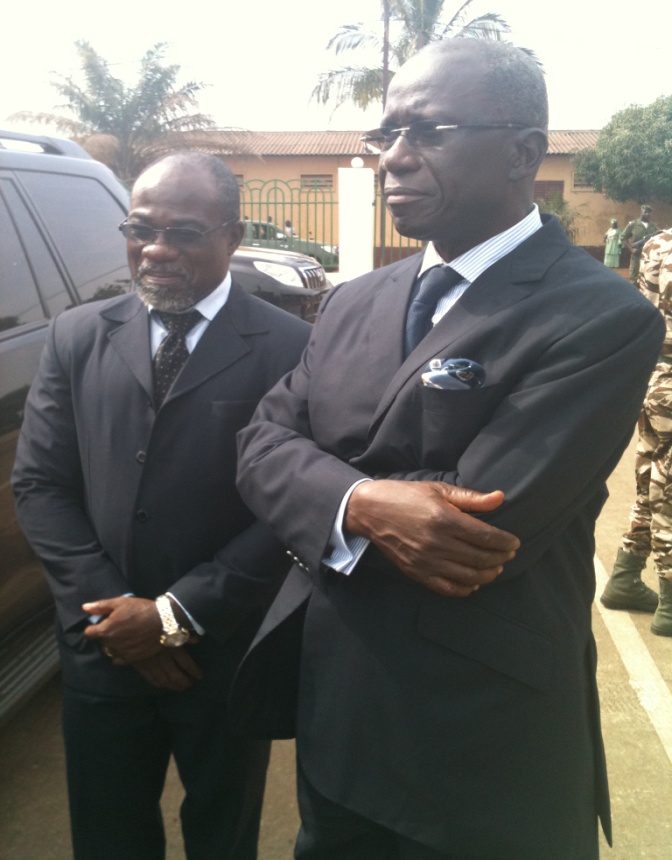 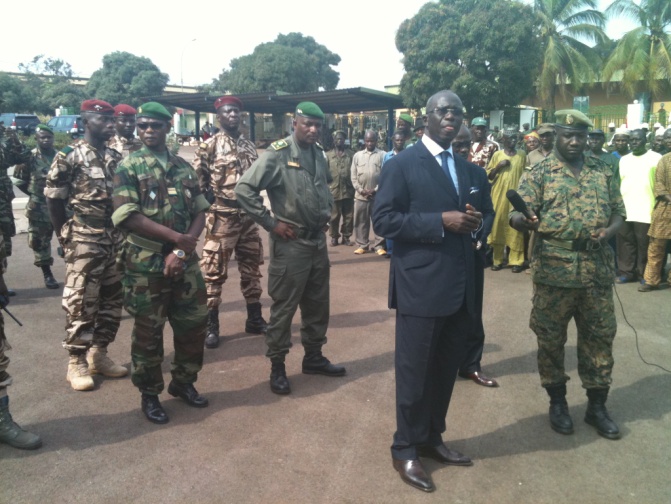 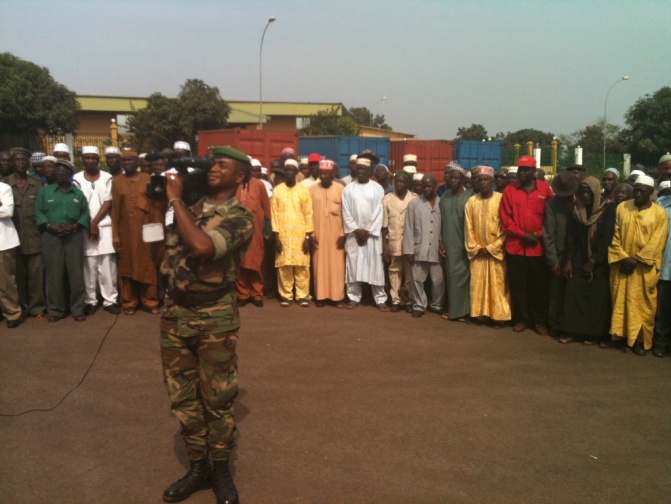 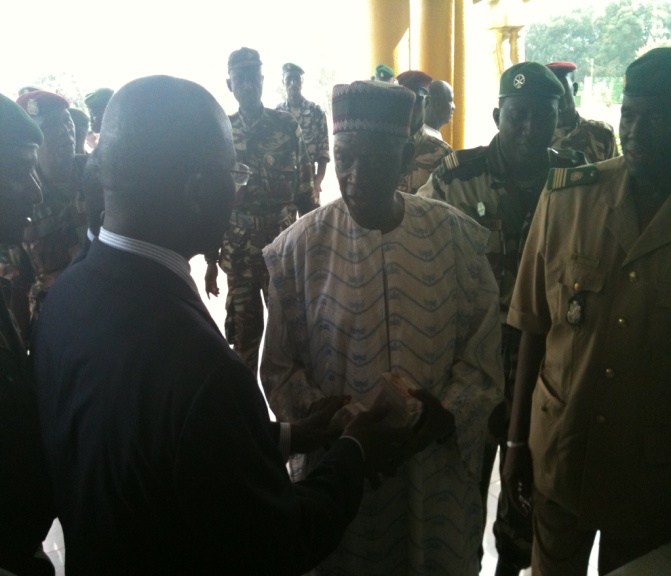 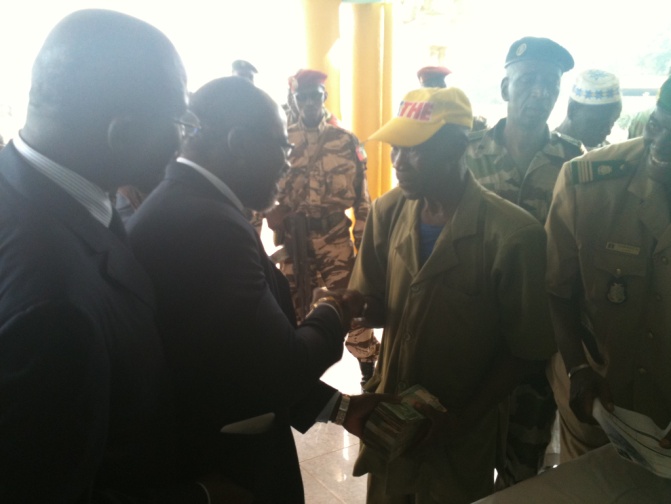 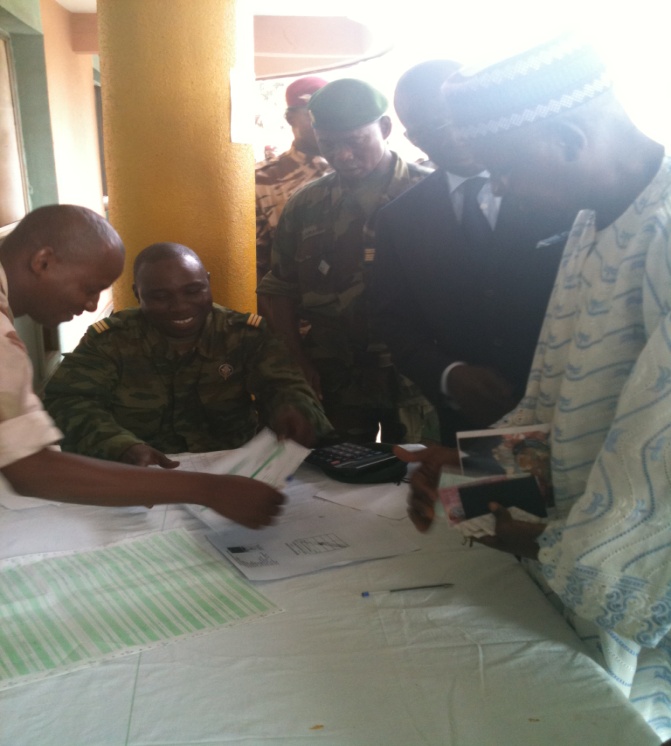 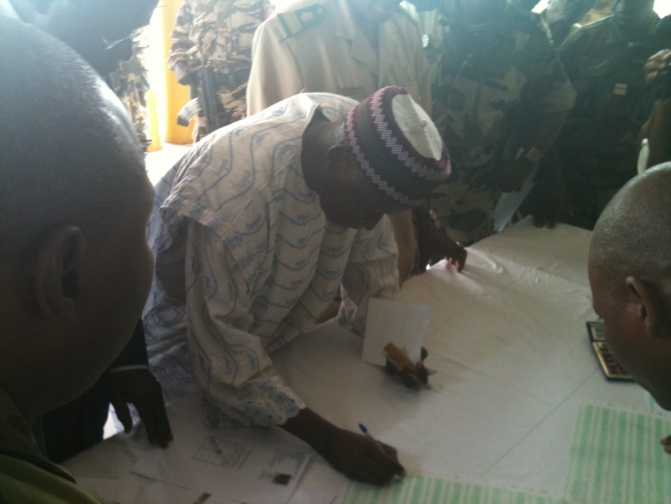 Vérification des pièces justificativesS’agissant du paiement des pensions aux nouveaux retraités, d’importants moyens matériels, techniques, financiers et humains ont été mobilisés par les Nations Unies et par le gouvernement de Guinée afin que les nouveaux retraités reçoivent leurs pensions du premier trimestre 2012 à partir 1er avril 2012, dans les lieux d’affiliation, tels qu’inscrits dans les dossiers de demande de mise à la retraite